KWV - Brugsch Handelsblad 16/10/2015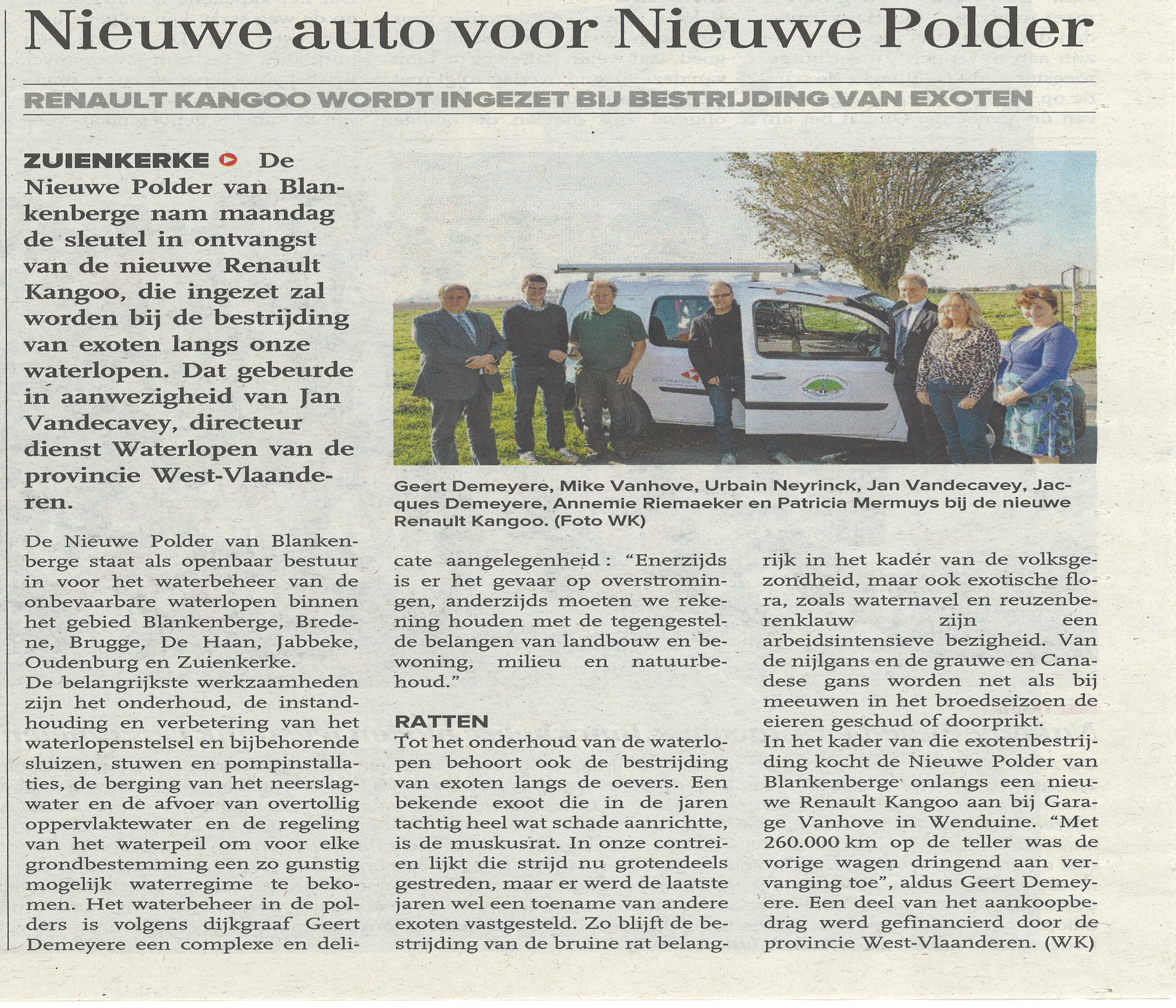 